DATA DIRINAMA : Bagas Pradana Putra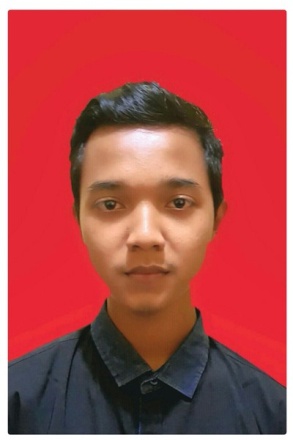 ALAMAT : JL. M. Yamin No. 09NOMOR HP : 081330692525TEMPAT/ TGL LAHIR : 04 JULI 1997JENIS KELAMIN : Laki - LakiSTATUS : Belum NikahAGAMA : IslamNEGARA : IndonesiaE-MAIL : gd_bagas@yahoo.comRIWAYAT PENDIDIKAN1. 2004 – 2010 SDN KEPATIHAN 062. 2010 – 2013 SMP MUHAMMADIYAH 1 JEMBER3. 2013 – 2016 SMAN 3 JEMBER 4. 2016  -  ......  UNIVERSITAS MUHAMMADIYAH JEMBER / TEKNIK SIPILPENGALAMAN BEKERJA DIREKTUR CV. PRIMA TEKNIK 2016 - ... ( Masih menjabat )KEAHLIANBOOKKEEPING , ACCOUNTING , BUSINESS PLANNING , MICROSOFT EXCEL